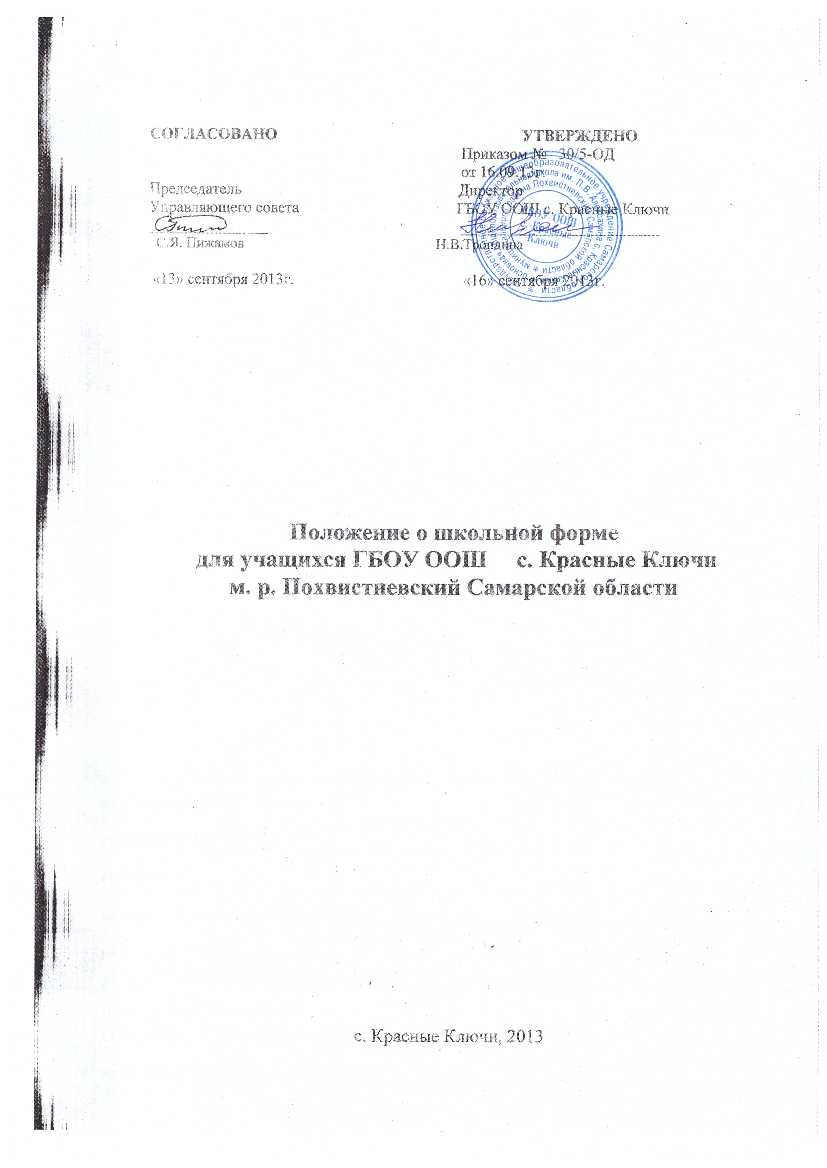 1.Общие положения1.1Данное положение разработано в соответствии с Законом РФ «Об образовании», Уставом школы.1.2. Настоящее Положение является локальным актом школы и обязательно для выполнения сотрудниками, обучающимися и их родителями( лицами их заменяющими).1.3. Настоящим Положением устанавливается определение школьной формы как одного из способов создания деловой атмосферы, необходимой для учебных занятий. Форма дисциплинирует человека. Школьная форма помогает почувствовать себя учеником и членом определённого коллектива, даёт возможность ощутить свою причастность именно к этой школе.1.4. Контроль за соблюдением учащимися формы одежды обязаны осуществлять все сотрудники школы, относящиеся к административному, педагогическому и учебно-вспомогательному персоналу.1.5. Школьная форма приобретается родителями в магазинах, либо шьётся в соответствии с предложенным описанием.2. Функции школьной формы2.1. Обеспечение нормального функционирования всех структурных компонентов учебно-воспитательного процесса на весь учебный период.2.2. Поддержание общей дисциплины и порядка в школе, согласно Правилам поведения учащихся ГБОУ ООШ с. Красные Ключи  и Устава школы.2.3. Устранение различий в одежде детей вне зависимости от материального и социального положения их родителей (законных представителей).2.4.Удобство и комфортность использования в различные времена года.2.5. Соответствие гигиеническим требованиям.3.Основные требования к форме и внешнему виду учащихся3.1. Стиль одежды – деловой, классический, современный строгий.3.2. Школьная форма подразделяется на парадную, повседневную и спортивную.3.2.1. Парадная форма:Мальчики – жилет темно – синего цвета,  белая мужская  (мальчиковая) сорочка, брюки черного   цвета, туфли, галстук или бабочка по желанию.Девочки – жилет темно – синего цвета, белая блуза, юбка черного цвета (прямая или со складками), туфли, белые банты,  колготы светлых тонов. 3.2.2. Повседневная форма:Мальчики – жилет темно – синего цвета, брюки классические черного цвета, мужская сорочка (рубашка) или трикотажная водолазка светлого однотонного цвета (белый, голубой,  бежевый),  туфли, аккуратная причёска.Девочки –  жилет темно – синего цвета, блуза или трикотажная водолазка однотонного светлого цвета (белый, голубой, бежевый); юбка черного цвета (прямая или со складками) брюки черного  цвета (классические), колготы  белого, бежевого, черного и голубого цвета,  туфли не на высоком каблуке до 5 см, аккуратная причёска   В зимний период во время низкого температурного режима разрешается надевать свитер (по необходимости).3.2.3. Спортивная форма:  Для занятий в спортивном зале: спортивный костюм, футболка, спортивное трико (шорты), спортивная обувь с нескользкой светлой  подошвой;  Для занятий на улице: спортивный костюм (шорты), спортивная обувь.3.3. Аксессуары: допускается ношение небольших золотых и серебряных серег.3.4. Без школьной формы школьники на занятия не допускаются.3.5. Обувь должна быть чистой, в осенне-весенний период учащиеся 1-9 классов должны носить сменную обувь.3.6. Педагогический состав работников школы должен придерживаться  делового стиля  в своей повседневной одежде.4.Права, обязанности учащихся и родителей4.1. Учащийся и родители имеют право:Выбирать школьную форму в соответствии с предложенными вариантами.4.2. Учащиеся обязаны:  Носить повседневную школьную форму ежедневно. Спортивная форма в дни уроков физической культуры приносится с собой. В дни проведения торжественных линеек, праздников школьники надевают парадную форму.  Одежда должна быть обязательно чистой, свежей, выглаженной.  Бережно относится к форме других учащихся школы.4.3. Учащимся запрещено:  Приходить на учебные занятия без школьной формы.  Приходить на учебные занятия кроме  физической культуры в спортивной форме.  Носить майки, топики, шорты, блузы с глубоким вырезом, джинсы, юбки на бёдрах, юбки длиной менее 40 см, прозрачную и яркую одежду, кеды или другую спортивную обувь, шлёпанцы.  Приходить в школу с распущенными длинными волосами.  Аксессуары, массивные украшения (бусы, броши, кольца, ремни с массивными пряжками) в школу носить запрещено.4.4. Родители имеют право  Обсуждать на родительских комитетах класса и школы вопросы, имеющие отношение к школьной форме, выносить на рассмотрение Управляющего совета школы предложения в отношении школьной формы.  Приглашать на классный родительский комитет, Управляющий совет, Совет по профилактике правонарушений родителей, дети которых уклоняются он ношения школьной формы, и применять к таким родителям меры в рамках своей компетенции.4.5. Родители обязаны:  Приобрести школьную форму и обувь до начала учебного года.  Ежедневно контролировать внешний вид учащегося перед выходом его в школу в соответствии с требованиями Положения.  Следить за состоянием школьной формы своего ребёнка.  Не допускать ситуаций, когда учащийся причину отсутствия формы объясняет тем, что она постирана и не высохла.  Ежедневно проверять дневник ребёнка  в части письменного сообщения об отсутствии школьной формы и принятии  мер для обеспечения ребёнка школьной формой.  Прийти на  классный родительский комитет, Управляющий совет, Совет по профилактике правонарушений родителей по вопросу неисполнения данного Положения.5.Ответственность учащихся и родителей5.1. В случае, если учащийся пришёл в школу без школьной формы, по требованию дежурного администратора (учителя, классного руководителя) он должен написать объяснительную.5.2. Учащийся обязан вернуться домой и надеть школьную форму.5.3. В случае если учащийся проживает далеко от школы – он на занятия допускается, но при этом предоставляет  дежурному администратору ( учителю, классному руководителю) дневник, в котором уполномоченное лицо делает запись для родителей с предупреждением о том, что родители приняли соответствующие меры, т.е. обеспечили приход в школу своего ребёнка в школьной форме.5.4. За ненадлежащее исполнение или неисполнение родителями данного Положения родители несут административную ответственность, определённую Управляющим советом школы в рамках его компетенции.6.Права и обязанности классного руководителя6.1. Классный руководитель имеет право:Разъяснить пункты данного Положения учащимся и родителям под роспись.6.2. Классный руководитель обязан:  Осуществлять ежедневный контроль на предмет ношения учащимися своего класса школьной формы перед началом учебных занятий.  Своевременно (в день наличия факта) ставить родителей в известность о факте отсутствия школьной формы у учащегося, приглашать на Совет профилактики.  Действовать в рамках своей компетенции на основании должностной инструкции.6.3. За неисполнение или ненадлежащее исполнение должностных обязанностей несёт ответственность, предусмотренную трудовым законодательством РФ, локальными актами образовательного учреждения.